Как экономить энергоресурсы.3. Водоснабжение.Прежде чем проводить мероприятия по экономии воды, полезно определить её расход. Анализ существующего объёма водопотребления покажет, какие мероприятия необходимо проводить в первую очередь, и поможет оценивать их эффект впоследствии. Установка приборов учета  обеспечивает возможность проводить оплату за  воду в соответствии с реальным потреблением, что  позволяет предотвратить перерасход денежных средств, обусловленный практикой расчетов по договорным проектным нагрузкам и нормативам. Для того, чтобы установить счетчики воды, необходимо обращаться в управляющую организацию для рассмотрения возможности установки счетчиков в конкретной квартире. Установка счетчика производится профессиональным работником. Средняя цена одного счетчика составляет 500 рублей. Установка одного счетчика оценивается примерно в 1200 рублей. После установки счетчика подписывается акт ввода в эксплуатацию, который передается в расчётный центр вместе с заявлением на оплату по показаниям квартирных приборов учета.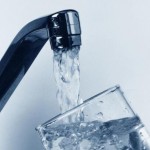 Также необходимо привести в порядок сантехнику и всё оборудование водоснабжения. Зачастую вода просто течёт, причём везде.А между тем:капает из крана, это ~ 24 литра в сутки или 720 литров в месяц;течёт из крана это ~ 144 литра в сутки или 4 000 литров в месяц;течёт в туалете это ~ 2 000 литров в сутки или 60 000 литров в месяц.Современные кран-буксы с металлокерамическими элементами вместо «упругих» прокладок позволяют забыть про извечное капание из кранов. При высокой надёжности пользоваться ими просто и легко.Применение качественных распылителей-аэраторов (специальная насадка на кран) на смесителях и душевых установках позволяет комфортно пользоваться водой при вдвое меньшем расходе. Как правило, такие насадки на новых кранах имеются в комплекте и уже смонтированы в заводских условиях.Рукоятка душа с прерывателем потока воды снижает её расход еще на четверть, если конечно им пользоваться.Мыть посуду под проточной водой расточительно дважды, кроме воды, увеличивается расход моющих средств. Экономнее и удобнее пользоваться двумя наполненными раковинами, в одной растворяется моющее средство, а в другой посуда ополаскивается. Расход воды снижается в десятки раз, экономятся моющие средства.На западе принято умываться, набрав воды в раковину. Представьте как это удобно, добавив в воду средства по уходу за кожей, мы получим ещё и лечебный эффект. И уж тем более не следует чистить зубы или бриться под проточной водой.4. Газопотребление.Для учёта природного газа обычно используются четыре вида газовых счётчиков: мембранные (диафрагменные), ротационные, турбинные газовые счетчики и вихревые расходомеры.Выбор подходящей модели газового счетчика зависит от количества используемых газовых приборов. Количество измеряемого счетчиком газа определяется по его номинальной пропускной способности. Например, пропускная способность газового счетчика с маркировкой G-1,6 составляет от 1,6 до 2,5 м? газа. Соответственно, счетчик с маркировкой G-2,5 рассчитан на 2,5 – 4 м? , G-4 пропускает 4-6 м? газа и и т.д. Узнав расход газа за час используемого оборудования в техническом паспорте, можно рассчитать общий расход газа и тип газового счетчика. Например, если в доме активно используется газовая плита, расходующая около 1 м? газа в час, и газовая колонка, то рекомендуется приобрести счетчик с маркировкой G-2,5.амая большая проблема – установка приборов учета. Окупаемость установки газового счетчика зависит от того, для чего используется газ (плита, газовая колонка), от численности жильцов в квартире (аналогично водосчетчикам) и от рационального его использования.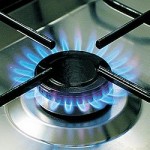 Основываясь на небольших статистических данных, можно утверждать, что потребление газа, а соответственно, и оплата уменьшаются в 3–5 раз. Срок окупаемости установки газового счетчика составляет 1,5–2,5 года. Следует заметить, что с подорожанием газа этот срок будет уменьшаться.Установка газового счетчика не вызывает трудностей при наличии проекта, в котором указан счетчик. После согласования проекта необходимо приобрести счетчик и обратиться в газовую службу, которая направляет специалиста для установки счетчика. Установка завершается проверкой на отсутствие утечек газа, наличием счёта при включенном газовом приборе и опломбированием счетчика.Значительное количество потерь энергии в ЖКХ происходит из-за пренебрежительного отношения к экономии тепла и электричества со стороны потребителей, то есть нас с вами.Подсчитано, что 70% теплопотерь здания происходит через окна и двери. Из-за того, что в наших квартирах нет современной системы регулирования тепла, а батареи часто «жарят» на всю катушку, мы, для снижения температуры в комнатах, вынуждены открывать настежь форточки. При этом тепло выходит еще и через неутепленные окна. В итоге, на обогрев одного квадратного метра в России расходуется в пять раз больше топлива, чем в Швеции, не менее холодной стране.
В больших городах у нас ежедневно забывают или ленятся гасить сотни тысяч осветительных приборов. И за день набегают уже не килограммы, а десятки тонн потраченного напрасно топлива. Кстати, то же касается водопотребления. Текущие и незакрытые краны – тоже, увы, не редкость.За свет и тепло мы платим не только деньгами, но и парниковыми газами, которые выделяются в атмосферу и влияют на климат.Европейцы стараются снизить энергозатраты всеми возможными способами. Мы же не считаем нужным так мелочиться. Почему? Может, мы богаче европейцев?Скорее всего, дело просто в отсутствии элементарной хозяйственности. Мало кто задумывается, что сто 75-ваттных лампочек, работающих вхолостую, за час «съедают» несколько килограммов угля или нефти, попутно загрязняя природную среду вредными веществами.Вкрутить энергосберегающую лампочку и установить водосчетчик стоит вовсе не для того, чтобы не дать «нажиться» энергетическим монополистам. Экономя ресурсы, мы заботимся, прежде всего, о будущем нашей страны, о будущем планеты и наших детей.